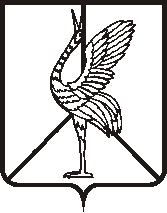 Администрация городского поселения "Борзинское"ПОСТАНОВЛЕНИЕ   «30» апреля  2021 г.                                                                                       № 268город БорзяО внесении изменений и дополнений в  Порядок предоставления субсидий юридическим лицам (за исключением субсидий муниципальным учреждениям),  индивидуальным предпринимателям, а также физическим лицам – производителям товаров, работ, услуг, утвержденный постановлением администрации городского поселения «Борзинское» от 29.11.2019 № 671В   соответствии   со   статьей 78 Бюджетного кодекса Российской Федерации, Федеральным   Законом  от 06.10.2003 № 131-ФЗ  «Об общих  принципах  организации  местного  самоуправления  в    Российской Федерации», Уставом  городского  поселения «Борзинское», Положением о бюджетном процессе в  городском поселении «Борзинское», утвержденное решением Совета городского поселения «Борзинское» от 17.07.2020 №  261, администрация городского поселения «Борзинское» постановляет: 1.Внести в Порядок предоставления субсидий юридическим лицам (за исключением субсидий муниципальным учреждениям), индивидуальным предпринимателям, а также физическим лицам - производителям товаров, работ,услуг,утвержденный постановлением администрации городского поселения «Борзинское» от 29.11.2019 № 671 (далее - Порядок), следующие изменения и дополнения:   2.Раздел 1 «Общие положения предоставления субсидий юридическим лицам (за исключением субсидий муниципальным учреждениям), индивидуальным предпринимателям, а также физическим лицам - производителям товаров, работ, услуг» дополнить пунктом 1.8 следующего содержания:  «1.8. Субсидии предоставляются на следующие цели: - на уплату первого взноса (аванса) при заключении договора лизинга оборудования; - на приобретение оборудования в целях создания и (или) развития и (или) модернизации производства товаров; - на уплату процентов по кредитам, привлеченным в российских кредитных организациях на цели: «строительство (реконструкция) для собственных нужд производственных зданий, строений, сооружений», «приобретение оборудования, включая затраты на монтаж оборудования, в целях создания и (или) развития, и (или) модернизации производства товаров»; - в следующих сферах деятельности: социальное обслуживание граждан, услуги здравоохранения, физической культуры и массового спорта, проведение занятий в детских и молодежных кружках, секциях, студиях, обеспечение культурно-просветительской деятельности (театры, школы-студии, музыкальные учреждения,	творческие мастерские), предоставление образовательных услуг группам граждан, имеющим ограниченный доступ к образовательным услугам на цели, определяемые Администрацией городского поселения «Борзинское». 3. Настоящее постановление вступает в силу на следующий день после дня его официального опубликования в периодическом печатном издании бюллетене «Борзинский вестник» и обнародования на специально оборудованном стенде в фойе 1 этажа административного здания администрации городского поселения «Борзинское» по адресу: г.Борзя, ул.Савватеевская, 23.4.  Настоящее постановление подлежит размещению на официальном сайте городского поселения «Борзинское» в информационно-телекоммуникационной сети «Интернет» (www.борзя-адм.рф).Глава городского поселения «Борзинское»                                      С.А.Русинов